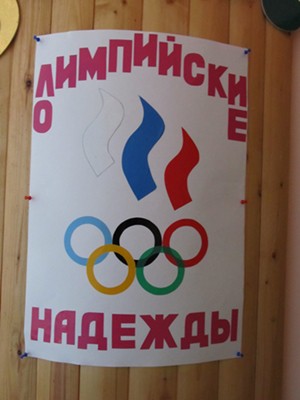 ВНИМАНИЕ! СПОРТИВНАЯ ОЛИМПИАДА В ДЕТСКОМ САДУ! УВАЖАЕМЫЕ РОДИТЕЛИ!24 сентября  в нашем детском саду стартует Детская  Олимпиада! Дети проявят свои спортивные качества и навыки в эстафетах и играх , приближённых к разным  видам спорта.  Приглашаем родителей воспитанников принять активное участие на нашем мероприятии, которое будет проходить на спортивной и игровых площадках ДОУ.В программе:Веселая зарядка  (участники - родители  и дети всех возрастных групп) Оздоровительный бег. (участники - родители  и дети старших и подготовительных групп)Чтение стихотворений о спорте, исполнение песен, (участники - дети всех возрастных групп) Утренняя прогулка на спортивной площадке : Подвижные  игры для детей младшего и среднего возраста ( «Горелки», «Займи место», «Скворечники» ). Турслет для  детей старшего и подготовительного к школе  возраста с похождением тур.этапов по территории ДОУ.Выставка  спортивных  газет «Олимпийские надежды!», «Мы – будущие олимпийцы».2 – половина дняБеседа по группам « Как следует заботится о своем здоровье»  (участники - дети всех возрастных групп) Вечерняя прогулка: Подвижные игры для детей раннего возраста, Игры разных народов «Цыплята» «Рыбаки и рыбки», «Стая», Спортивные игры  с элементами футбола и баскетбола для детей старшего возраста.